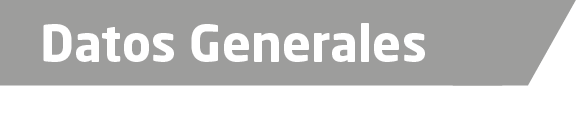 Nombre Arely Mendoza AchoGrado de Escolaridad Licenciatura en DerechoCédula Profesional (Licenciatura) Cédula profesional 7768818Teléfono de Oficina 274-74-3-29-50Correo Electrónico sag04_88@hotmail.comDatos GeneralesFormación Académica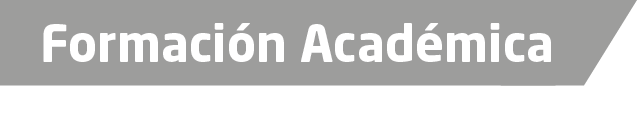 1994-2000Primaria Juana B De Carvajal.2000-2003 Secundaria.-Erasmo Castellanos Quinto.2003-2006 Preparatoria.- Erasmo Castellanos Quinto.2007-2011Instituto de Estudios Superiores Tlacotalpan. Estudios de Licenciatura en Derecho.Trayectoria Profesional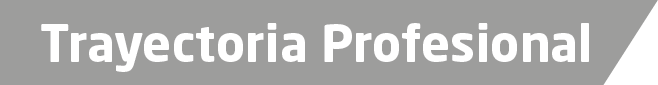 2010 a 2011Servicio Social en la Delegación de la Agencia Veracruzana de Investigaciones de la Ciudad de Cosamaloapan, Ver.2012 a 2015Abogada Litigante en la Ciudad de San Andrés Tuxtla, Ver.2016Meritoria en la Unidad Integral de Procuraciónde Justicia del XIX Distrito Judicial.2016 a la fecha.Fiscal en la Unidad Integral de Procuración de Justicia del XVIII Distrito Judicial.s de Conocimiento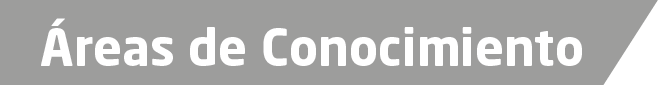 Derecho CivilDerecho Penal